Государственная услуга по организации и проведению государственной экологической экспертизы федерального уровня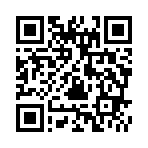 Государственную услугу предоставляет центральный аппарат Росприроднадзора и территориальные органы РосприроднадзораРезультат государственной услуги Выдача заключения государственной экологической экспертизы За предоставлением услуги можно обратиться:в центральный аппарат и в территориальные органы Росприроднадзора;на Единый портал государственных и муниципальных услугРазмер государственной пошлины:Государственная пошлина не установлена.За предоставление государственной услуги взимается плата в соответствии с приказом Минприроды России
от 23.09.2013 № 404 «Об утверждении Порядка оплаты труда внештатных экспертов государственной экологической экспертизы» и приказом Минприроды России от 12.05.2014 № 205 «Об утверждении Порядка определения сметы расходов на проведение государственной экологической экспертизы».Документы, представляемые заявителем*:*В соответствии с п. 2 ч. 1 ст. 7, п. 6 ч. 1 ст. 14 Федерального закона от 27.07.2010 № 210-ФЗ «Об организации предоставления государственных и муниципальных услуг» заявитель вправе представить документы и информацию, которые находятся в распоряжении органов, предоставляющих государственные услуги, органов, предоставляющих муниципальные услуги, иных государственных органов, органов местного самоуправления, в органы, предоставляющие государственные услуги, и органы, предоставляющие муниципальные услуги, по собственной инициативе.Документы и сведения, получаемые в рамках межведомственного взаимодействия:Сроки предоставления услуги: Срок предоставления государственной услуги в случае подачи на бумажном носителе или посредством использования ведомственного программного ресурса составляет 60/68 рабочих дней в зависимости от объекта экспертизы (без учета продления срока проведения государственной экологической экспертизы).Срок предоставления государственной услуги при подаче заявления в электронном виде через ЕПГУ составляет в отношении документации, обосновывающей осуществление аквакультуры, – 34 рабочих дня, в отношении иных объектов государственной экологической экспертизы – 56 рабочих дня (без учета продления срока проведения государственной экологической экспертизы).№ п.п.Способ подачи заявления и документов и требования к нимСпособ подачи заявления и документов и требования к нимСпособ подачи заявления и документов и требования к нимЧекбокс№ п.п.На бумажном носителе или посредством использования ведомственного программного ресурса в Росприроднадзор (центральный аппарат и территориальные органы)Через ЕПГУ в Росприроднадзор (центральный аппарат и территориальные органы)Через ЕПГУ в Росприроднадзор (центральный аппарат и территориальные органы)Чекбокс1.ЗаявлениеЗаявлениеЗаявление1.Заполняется вручную по форме, установленной приложением 1 к Административному регламенту (приказ Росприроднадзора от 31.07.2020 № 923)Заполняется вручную по форме, установленной приложением 1 к Административному регламенту (приказ Росприроднадзора от 31.07.2020 № 923)Заполняется частично в интерактивной форме, подписывается усиленной квалифицированной электронной подписью заявителя2.Документация, являющаяся объектом государственной экологической экспертизы и содержащая материалы оценки воздействия на окружающую средуДокументация, являющаяся объектом государственной экологической экспертизы и содержащая материалы оценки воздействия на окружающую средуДокументация, являющаяся объектом государственной экологической экспертизы и содержащая материалы оценки воздействия на окружающую среду2.Предоставляется в форме бумажного документаПредоставляется в форме бумажного документаПредоставляется в форме электронного документа3.ОписьОписьОпись3.Предоставляется в форме бумажного документаПредоставляется в форме бумажного документаВ виде самостоятельного документа не предоставляется1.Выписка из Единого государственного реестра юридических лиц2Выписка из Единого государственного реестра индивидуальных предпринимателей3Сведения, подтверждающие информацию об оплате проведения государственной экологической экспертизы (ГИС ГМП)4Сведения об общественных экологических экспертизах (уполномоченный орган)5Сведения о проведенных ранее государственных экологических экспертизах (при условии принятия Минприроды России нормативного правового акта, определяющего перечень сведений, и проработке Росприроднадзором соответствующего функционала)6Положительные заключения и (или) документы согласований исполнительных органов государственной власти и органов местного самоуправления (органы исполнительной власти и органы местного самоуправления)7Заключения федеральных органов исполнительной власти по объекту государственной экологической экспертизы (федеральные органы исполнительной власти)8Материалы обсуждений объекта государственной экологической экспертизы с гражданами и общественными организациями (объединениями), организованных органами местного самоуправления (органы местного самоуправления)